Түйіндеме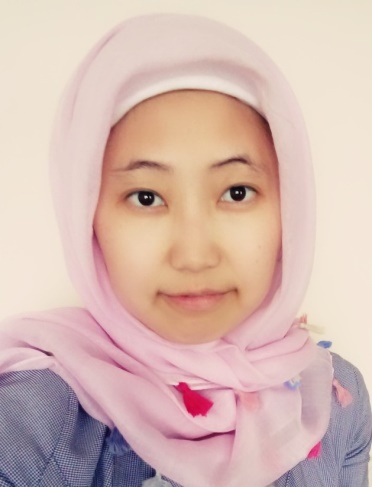 Солтанбек АйданаТуған күні:                                                08.09.1996Мекен жайы:                                         Курчатов қаласы, Абай көшесі,                               44 үй,    15 пәтерОтбасы жағдайы:                                    ҮйленбегенҰялы телефоны:                                       87754512821, 87472003552E- mail:	                         Soltanbek.aydana@gmail.comБілімі:	                     Шығыс Қазақстан технология колледжі                                                                       Сүт өнімінің өндірісі,  2015-2017ж.ж.Мамандығы:                                              Техник-технологКомпьютерлік сауаттылығы:                Windows XP\Vista\7\8,Linux OS,                                                             Microsoft office, Internet Esplorer,  Meнгерген тілдері:                                    Ана тілі- Қазақ тіл, Орыс тілі –еркін,                                                                      Ағылшын – СөздікпенТүйіндеме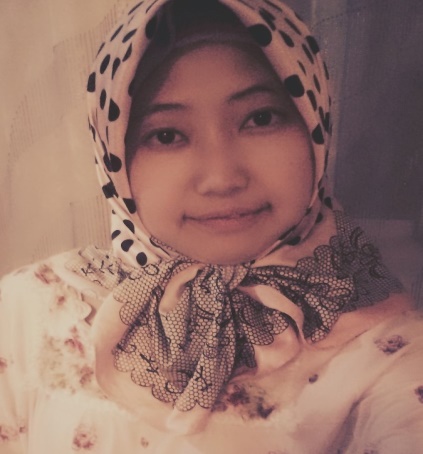 Солтанбек АйданаТуған күні:                                                08.09.1996Мекен жайы:                                         Курчатов қаласы, Абай көшесі,                               44 үй,    15 пәтерОтбасы жағдайы:                                    ҮйленбегенҰялы телефоны:                                       87754512821, 87472003552E- mail:	                         Soltanbek.aydana@gmail.comБілімі:	                     Шығыс Қазақстан технология колледжі                                                                       Сүт өнімінің өндірісі,  2015-2017ж.ж.Мамандығы:                                              Техник-технологКомпьютерлік сауаттылығы:                Windows XP\Vista\7\8,Linux OS,                                                             Microsoft office, Internet Esplorer,  Meнгерген тілдері:                                    Ана тілі- Қазақ тіл, Орыс тілі –еркін,                                                                      Ағылшын – Сөздікпен